MADONAS NOVADA PAŠVALDĪBA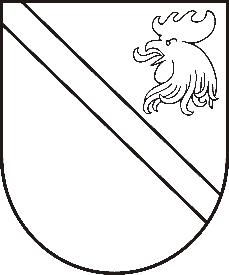 Reģ. Nr. 90000054572Saieta laukums 1, Madona, Madonas novads, LV-4801t. 64860090, fakss 64860079, e-pasts: dome@madona.lv___________________________________________________________________________MADONAS NOVADA PAŠVALDĪBAS DOMESLĒMUMSMadonā2019.gada 21.maijā								Nr.185									(protokols Nr.8, 6.p.)Par Madonas novada pašvaldības saistošo noteikumu Nr.9 “Par Madonas novada pašvaldībai piederoša vai piekrītoša neapbūvēta zemesgabala nomas maksas apmēru” apstiprināšanuMinistru kabineta 2018.gada 19.jūnija noteikumu Nr.350 “Publiskas personas zemes nomas un apbūves tiesības noteikumi” 31.punkts nosaka, ka pašvaldībai savos saistošajos noteikumos ir tiesības noteikt lielāku nomas maksu par pašvaldības neapbūvētajiem zemesgabaliem, nekā minēts šo noteikumu 30.1., 30.2. un 30.3. apakšpunktā. Gadījumos, kad neapbūvētu zemesgabalu, kuri tiek izmantoti personisko palīgsaimniecību vajadzībām atbilstoši likuma “Par zemes reformu Latvijas Republikas lauku apvidos” 7. pantam un kuri nodoti pagaidu lietošanā sakņu (ģimenes) dārza ierīkošanai, kadastrālā vērtība un iznomājamās platības ir nelielas, to noteiktā nomas maksa nesedz administrēšanas izdevumus, līdz ar to nepieciešams noteikt citu nomas maksas apmēru. Noklausījusies Juridiskās nodaļas vadītājas E,Zāles sniegto informāciju, pamatojoties uz Ministru kabineta 2018.gada 19.jūnija noteikumu Nr.350 “Publiskas personas zemes nomas un apbūves tiesības noteikumi” 31.punktu, ņemot vērā 21.05.2019. Finanšu un attīstības komitejas atzinumu, atklāti balsojot: PAR - 12 (Agris Lungevičs, Zigfrīds Gora, Ivars Miķelsons, Andrejs Ceļapīters, Andris Dombrovskis, Antra Gotlaufa, Gunārs Ikaunieks, Valda Kļaviņa, Andris Sakne, Rihards Saulītis, Aleksandrs Šrubs, Gatis Teilis), PRET – 1 (Valentīns Rakstiņš), ATTURAS – NAV, Madonas novada pašvaldības dome  NOLEMJ:  Apstiprināt Madonas novada pašvaldības saistošos noteikumus Nr.9 “Par Madonas novada pašvaldībai piederoša vai piekrītoša neapbūvēta zemesgabala nomas maksas apmēru”.Uzdot Administratīvajai nodaļai saistošos noteikumus un to paskaidrojuma rakstu triju darba dienu laikā pēc to parakstīšanas nosūtīt atzinuma sniegšanai Vides aizsardzības un reģionālās attīstības ministrijai. Informāciju tehnoloģiju nodaļai publicēt saistošos noteikumus un to paskaidrojuma rakstu pašvaldības mājas lapā internetā.Kontroli par lēmuma izpildi uzdot pašvaldības izpilddirektoram Ā.Vilšķērstam.Domes priekšsēdētājs						A.Lungevičs